ĐỀ KIỂM TRA CUỐI TUẦN TOÁN 7TUẦN 9-Số vô tỉ. Khái niệm về căn bậc hai. Số thực-Tổng ba góc của một tam giácI.HỎI ĐÁP NHANH1.Đúng ghi Đ, sai ghi S2.Kết quả nào sau đây là sai?A. 2 = 6B. 2 = -6C.  = 8D. - = -83. Điền vào chỗ trống (…) cho đúnga. Tổng ba góc của tam giác: ……b. Tam giác có một góc vuông là: ……c. Hai góc nhọn của một tam giác vuông thì: ……d. Mỗi góc ngoài của một tam giác: ……4. Số đo x trong hình vẽ 29 là: 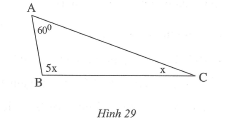 A. 20B. 40.C. 60D. 80II.LUYỆN TẬP1.a. Thực hiện phép tính( - 4,27) : (2 + 0,4). …………………………………………b. Cho A = . ( - 2,6.1 ); B = 2,192 :  - 8,5.Tính .B - .A …………………………………………………………………………………………………………………………………………………………………….2.Tính giá trị biểu thứca. C =  2 + 2 – 2 - 2…………………………………………………b. D = 2. + 4. - 8.………………………………………………….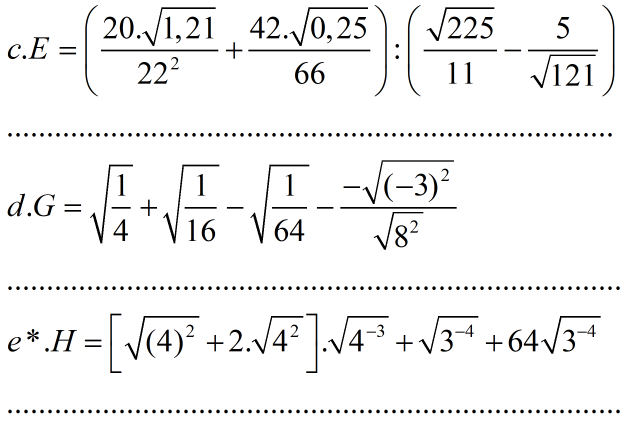 3.Không dùng bảng số hoặc máy tính hãy so sánha. + và +…………………………………..b. -  và  - …………………………………..c.  và -…………………………………..d. 0,345 và 0,(345)…………………………………..e.1,3(234) và ………………………………….g. [0,(246)]2 và ()2…………………………………4*.So sánh các số a và b biết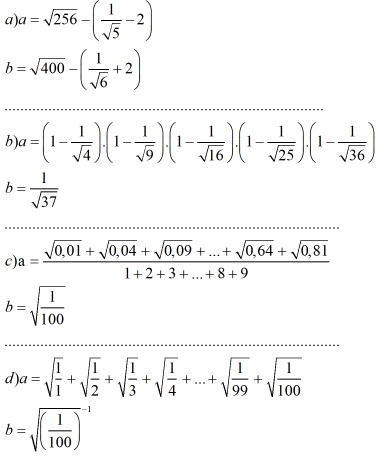 5.Tìm x biếta. x2 = 36………………………………………………………………b.= 6……………………………………………………………….c.-2=6……………………………………………………………..d. – 4 = 5…………………………………………………..e.  -  =  …………………………………………………..f. (x2-9). = 0 ……………………………………………………..g. x.(x-1).=0 …………………………………………………6*.a. Cho A =  . Tìm số nguyên x để A có giá trị nguyên……………………………………………………………..b. So sánh A =  +  với B =  + ………………………………………………………………7.a.  Cho tam giác ABC có  + 15 = ;  + 30 = . Tính số đo mỗi góc……………………………………………………………………………b. Tìm số đo các góc của tam giác của  biết  : : = 4:5:6……………………………………………………………………………8. Cho tam giác ABC có  -  = 20. Đường phân giác của góc A cắt BC ở E. Tính số đo góc AEB.……………………………………………………………………………9.Cho tam giác vuông ABC. Hai tia phân giác của hai góc nhọn B và C cắt nhau tại I. Tính số đo góc BIC.……………………………………………………………………………10*.Cho tam giác ABC có  +  = . Vẽ đường cao AH (H  BC). Tia phân giác của  cắt BC tại K và cắt tia phân giác của  ở I. Từ K vẽ tia vuồn góc với AC cắt AC tại L.a. Chứng minh BI vuông góc AKb. Chứng minh KA là tia phân giác của góc HKLc. Trong trường hợp  -  = 10. Tính số đo góc AKC.ĐÁP ÁN TUẦN 9I.1.a.Đb.Sc.Đd.Se.Đ2.B3.a. Bằng 180b. Tam giác vuôngc. Phụ nhaud. Bằng tổng hai góc trong không kề với nó.4.AII.1.a.Đổi tất cả ra số thập phân. Đáp số: -0,8b. Đổi ra phân số: Tính A = -  ; B =  ;  -  = 102.a.C = 6b. D = 10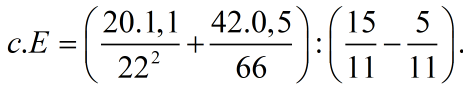 Đáp số: d. G = 1e*. Biến đổi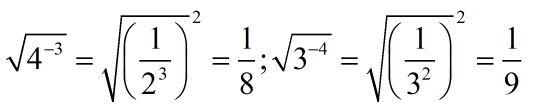 Đáp số:H = 3.a. + > + = 9;  +  <  +  = 9=>  +  >  + b.  -  <  -  = 1;  -  >  -  = 1=>  -  <  - c.  >  - d. 0,345 < 0,(345)e. 1,3(234) < g. [0,(246)]2 > ()24*.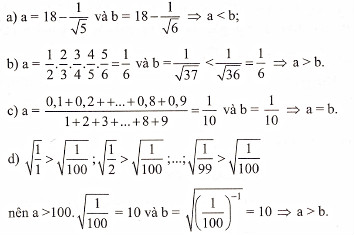 5.a. x = b. x = 36c. x = 64d. x =39e. x = f. x  {0;3} (loại x = -3)g. x = 3 (loại x = 0; x = 1)6*.a. A = 1 +   Z khi  - 4 là ước số của 6.Từ đó   {1;2;3;5;6;7;10}=> x  {1;4;9;25;36;49;100}b. A =  +  =  +  + 2( - ) > B7.a.  =  - 30 nên  +  +  =  +  +  +  - 30 = 180 =>3 = 195=>  = 65;  = 80;  = 35b.  =  =  =  =  = 12=>  = 48 ; B = 60; C = 728. (h.65)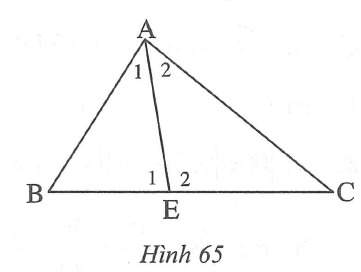 Tam giác ABE có  +  +  = 180Tam giác có  +  +  = 180Mà  =  suy ra  +  =  + =>  –  = -  = 20 và + = 180Nên = (180 - 20) : 2 = 809.(h.66)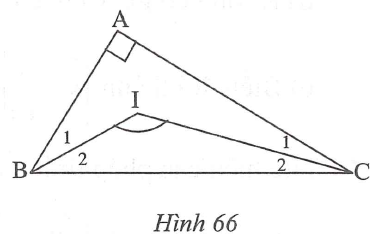 Tam giác ABC vuông nên  +  = 90Mà  =  =  ;  =  =  =>  +  =  (+) =  45=>  = 180 - ( + )= 180 - 45 = 13510*.(h.67)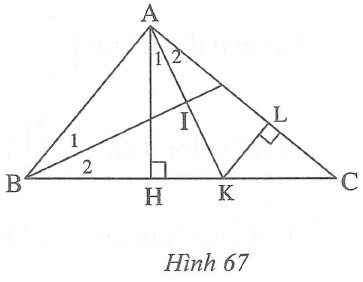 a. Tam giác ABC có  +  =  và  +  +  = 180=> +  +  = 90Mà  +  = 90=>  = Do đó:  =  =  = Xét tam giác AIB có  +  +  =  +  +  =  = 90=>  = 90 hay BI vuông góc AKb.  +  =  +  = 90 mà  = =>  =  hay KA là tia phân giác góc HKLc.  -  = 10 ;  +  = 90 =>  = (90 + 10) : 2 = 50 ;  = 40 = 180 - ( +  = 180 - (  +  = 180 - (25 + 40) = 115a.a là số hữu tỉ thì a cũng là số thựcb. a là số nguyên thì a không phải số thựcc.a là số tự nhiên thì a không phải là số vô tỉd.a là số vô tỉ thì a được dưới dạng số thập phân vô hạn tuần hoàne.Số 0 không là số hữu tỉ dương và cũng không là số hữu tỉ âm